RESUME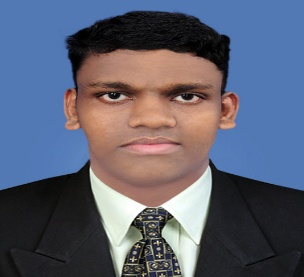 JITHIN JOHNMUTTUMPURAM (H) ARPOOKKARA (W) P.O KOTTAYAMPIN: 686008MOB: 9633674528Mail: jithin.jithin.john2@gmail.comCARRIER OBJECTIVESeeking a challenging and rewarding career in a progressive organization provides an opportunity to apply my knowledge and skills in order to be abreast with latest trends and technologies.EXPERIENCE PROFILEEDUCATIONAL PROFILEPERSONAL PROFILENAME            : JITHIN JOHNName of Father		: JOY M.SName of mother		: LEELAMMA JOYNationality			: IndianSex				: MaleAge & Date of Birth	: 24 , (14-8-1993)Marital Status		: SingleLANGUAGES KNOWN TRAINING & PROJECTSHospital organization study conducted at S..H Medical Center Hospital, Nagampadam, Kottaym.A study about Radiology department at Matha Hospital, Thellakam, Kottayam.Short term training in the department of Hospital Administration at ALL INDIA INSTITUTE OF MEDICAL SCIENCE, NEW DELHI. from 16th November 2015 to 9th  December  2015Problem evaluation study regarding “TIME DELAY IN DISCHARGE MANAGEMENT” at LOURDE HOSPITAL Ernakulam.SKILLSLeadership SkillsProgramme coordinator in community Health ProgramsOrganizing Health conferences and community health programsParticipated as a member of the organizing committee in MEDALLION- 2016”, International  Conference on “CURRENT TRENDS IN PUBLIC HEALTH AND HOSPITAL ADMINISTRATION”,Computer SkillsWindows , MS Office (excel, word, power point presentation), Data Entry and Photo Editing AREA OF INTRESTAdministrationPublic RelationHuman Resource ManagementQuality assuranceOperational ManagementMarketingREFERENCE   1. RENJITH KUMARClass Teacher in charge, School of Medical Education      Gandhinagar.P.O, Kottayam, Kerala PH:94964147342, HARIKUMAR  Administrator Lakshmi Hospital Aluva PH:94470852263. KUMAR, S.S  Manager Lakshmi Hospital Aluva PH:9447500888DECLARATIONI hereby declare that the information furnished above is true to the best of my knowledge.Place :Kottayam                                yours faithfully                                                       Date:30-11-2017                          	 JITHIN JOHN   	          CompanyDesignationYearLakshmi Hospital AluvaPublic Relation OfficerPursuing  my career as Public Relation Officer at Lakshmi hospital Aluva from: 1/12/2016                                                                                                                                                                                                                            JOB DISCRIPTION: Patients problems handling Maintaining guest relation processHandling insurance claim proceduresEmployees performance appraisal Making daily financial reports Analyzing patients satisfactionDecision making role Handling MLC case procedures Calculating daily IP and OP by doctors wiseArranging  casualty doctors duties Maintaining records JOB DISCRIPTION: Patients problems handling Maintaining guest relation processHandling insurance claim proceduresEmployees performance appraisal Making daily financial reports Analyzing patients satisfactionDecision making role Handling MLC case procedures Calculating daily IP and OP by doctors wiseArranging  casualty doctors duties Maintaining records JOB DISCRIPTION: Patients problems handling Maintaining guest relation processHandling insurance claim proceduresEmployees performance appraisal Making daily financial reports Analyzing patients satisfactionDecision making role Handling MLC case procedures Calculating daily IP and OP by doctors wiseArranging  casualty doctors duties Maintaining records COURSEBOARD OF CERTIFICATIONS UNIVERSITYYEAR OF PASSINGMARK OBTAINED		NAME OF INSTITUTIONM.H.A (Master of Hospital Administration)M.G University 201668%S.M.E Gandhinagar KottayamB.A In ECONOMICSM.G University201356%K.E College MannanamPLUS TWOHigher SecondaryExamination201166%St: Ephrems H,S,S, MannanamSSLCBoard of PublicExamination Kerala200966%G.H.S.S VennalaLANGUAGEREADWRITE SPEAKENGLISHMALAYALAMHINDI